FOR IMMEDIATE RELEASETHORIUM WARS: ATTACK OF THE SKYFIGHTERSOARING INTO THE NINTENDO eSHOP FOR NINTENDO 3DS ON AUGUST 28THCREATED BY BIG JOHN GAMESMINNEAPOLIS, MN – August 19, 2014 – The fate of humanity rests solely in your hands in Thorium Wars: Attack of the Skyfighter, the newest 3D gaming experience for the Nintendo 3DSTM system from Big John Games due to be released on August 28th, 2014 for only $7.99.Thorium Wars: Attack of the Skyfighter is a first-person 3D aerial shooter set in the future. You are solely entrusted to thwart the attacks of the returning Thorions through intense intergalactic missions by crushing every menacing enemy machine. Humanity’s worst fear is realized: the Thorions have returned. They’re seeking revenge after the first Thorium war a generation ago; they’ll attempt to completely wipe out the human race in their quest to dominate all reaches of space. It's up to you to go on the attack against the Thorions and defeat them in battle once more.Pilot your choice of three Skyfighters for any style of air combat. Blast away at hulking mechs, menacing gun turrets, and swarming drones with high speed gunfire or deliver additional destruction to the enemy with new ‘charged shot’ mode. Push your dog-fighting skills to their limits against adept Thorion Skyfighters; use new evasive maneuvers, speed boosts, and barrel rolls to dodge enemies’ gunfire and power-up your piloting skills. Your colossal missions will have you soaring through canyons, domed cities, Thorion fortresses, volcanic moon, tunnels, ice caverns, and sky fortresses. Choose between three difficulty levels before playing or replaying any mission. Earn medals at every level of difficulty by completing missions with minimal losses, and track your fastest mission-completion times. Thorium Wars: Attack of the Skyfighter comes loaded with amazingly intense action in this futuristic 3D space shooter game. Only you can eradicate the Thorion forces to save humankind. Available on August 28th for Nintendo 3DS in the Nintendo eShop for $7.99. Big John Games is committed to digital games for the Nintendo eShop (Coaster Creator 3D, Big Bass Arcade: No Limit, Strike Force Foxx and more) on Nintendo 3DS as well as future titles on Wii U.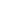 About Big John GamesBig John Games is an independently owned video game development studio located in Edina, Minnesota. Its team of game designers, engineers, artists, and animators are dedicated to developing great games for all audiences. Over the years, the Big John Games staff has partnered with leaders in the game publishing industry to produce numerous successful video entertainment products. Big John Games is proud to be an authorized developer for the Nintendo 3DS™, Wii U™, XBOX One™ and PS4 systems. www.bigjohngames.com